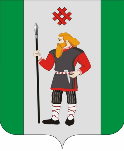 ДУМАКУДЫМКАРСКОГО МУНИЦИПАЛЬНОГО ОКРУГАПЕРМСКОГО КРАЯПЕРВЫЙ СОЗЫВР Е Ш Е Н И Е24.03.2023                                                                                                                  № 38Об утверждении Положения об организации похоронного дела на территории Кудымкарского муниципального округа Пермского краяВ соответствии с Федеральными законами от 12.01.1996 № 8-ФЗ «О погребении и похоронном деле», от 06.10.2003 № 131-ФЗ «Об общих принципах организации местного самоуправления в Российской Федерации», Уставом Кудымкарского муниципального округа Пермского края, в целях обеспечения надлежащего уровня осуществления погребений и ведения похоронного дела на территории Кудымкарского муниципального округа Пермского края, Дума Кудымкарского муниципального округа Пермского краяРЕШАЕТ:1. Утвердить прилагаемое Положение об организации похоронного дела на территории Кудымкарского муниципального округа Пермского края.2. Признать утратившими силу:решение Кудымкарской городской Думы от 31.05.2013 № 32 «Об утверждении Положения об организации похоронного дела на территории муниципального образования «Городской округ - город Кудымкар»;решение Кудымкарской городской Думы от 24.08.2018 № 59 «О внесении изменений в Положение об организации похоронного дела на территории муниципального образования «Городской округ - город Кудымкар», утвержденное решением Кудымкарской городской Думы от 31.05.2013 №32»;решение Думы Кудымкарского муниципального округа Пермского края от 25.08.2022 № 94 «Об утверждении Положения об организации ритуальных услуг и содержании мест погребения на территории Кудымкарского муниципального округа Пермского края».3. Опубликовать настоящее решение в газете «Парма» и разместить на официальном сайте Кудымкарского муниципального округа Пермского края.4. Настоящее решение вступает в силу после его официального опубликования.5. Контроль за исполнением настоящего решения возложить на постоянную комиссию по жилищно-коммунальному хозяйству и муниципальной собственности.УТВЕРЖЕНОрешением Думы Кудымкарского муниципального округа Пермского края от 24.03.2023 № 38ПОЛОЖЕНИЕоб организации похоронного дела на территории Кудымкарского муниципального округа Пермского краяI. Общие Положения1.1. Настоящее Положение разработано в соответствии с Федеральным законом от 06.10.2003 № 131-ФЗ «Об общих принципах организации местного самоуправления в Российской Федерации», Федеральным законом от 12.01.1996 № 8-ФЗ «О погребении и похоронном деле», Уставом Кудымкарского муниципального округа Пермского края.1.2. Организация похоронного дела на территории Кудымкарского муниципального округа Пермского края регламентируется настоящим Положением, правовыми актами органов местного самоуправления, принятыми в соответствии с требованиями действующего законодательства Российской Федерации, техническими, санитарными, иными нормами и правилами.1.3. Правовые акты исполнительных органов местного самоуправления не должны противоречить настоящему Положению. 1.4. Администрация Кудымкарского муниципального округа Пермского края организует похоронное дело на территории Кудымкарского муниципального округа Пермского края, устанавливает общие требования по предоставлению гарантий осуществления погребения умерших, эвакуации умерших из жилых помещений (при отсутствии супруга, близких родственников, иных родственников либо законного представителя умершего или при невозможности осуществить ими эвакуацию), с улиц, мест аварий и иных мест (за исключением медицинских и иных организаций, осуществляющих наряду с основой медицинскую деятельность) в Кудымкарском муниципальном округе Пермского края, требования по организации и содержанию мест погребения в Кудымкарском муниципальном округе Пермского края, а также принимает решение о создании и переносе мест погребения, решение о начале, приостановлении или прекращении деятельности на местах погребения.1.5. Услуги в сфере похоронного дела предоставляются организациями и индивидуальными предпринимателями, осуществляющими деятельность в указанной сфере.1.6. В целях обеспечения реализации, предусмотренных законодательством Российской Федерации в сфере похоронного дела полномочий органов местного самоуправления, специализированная служба по вопросам похоронного дела Кудымкарского муниципального округа Пермского края, определяемая администрацией Кудымкарского муниципального округа Пермского края (далее- специализированная служба), осуществляет следующие виды деятельности:ведение книг захоронений (в том числе их обновление, хранение и прочее);выдача справок о захоронениях (в том числе архивных);проведение инвентаризации захоронений;регистрация в регистрационной книге захоронений умерших;содержание кладбища на территории Кудымкарского муниципального округа Пермского края;организация содержания кладбища на территории Кудымкарского муниципального округа Пермского края;организация погребения умерших на безвозмездной основе согласно гарантированному перечню услуг по погребению.II. Гарантии осуществления погребения умершего2.1. Муниципальные учреждения Кудымкарского муниципального округа Пермского края, наделенные функциями специализированной службы по вопросам похоронного дела по первому требованию супруга, близкого родственника, иного родственника, законного представителя или иного лица, взявшего на себя обязанность осуществить погребение умершего, представляет на безвозмездной основе услуги по погребению, гарантированные статьей 9 Федерального закона «О погребении и похоронном деле».2.2. Каждому человеку после его смерти гарантируется погребение с учетом его волеизъявления, бесплатное предоставление участка земли на открытом для захоронений кладбище для погребения его тела (останков) или праха.Размер бесплатно предоставляемого участка земли на кладбище для погребения умершего устанавливается администрацией Кудымкарского муниципального округа Пермского края таким образом, чтобы гарантировать погребение на этом же участке земли умершего супруга или одного близкого родственника (к близким родственникам относятся: дети, родители, усыновленные, усыновители, родные братья и родные сестры, внуки, дедушка, бабушка).Специализированная служба по первому требованию супруга, близкого родственника, иного родственника, законного представителя или иного лица, взявшего на себя обязанность осуществить погребение умершего, предоставляет на безвозмездной основе услуги по погребению, гарантированные статьей 9 Федерального закона «О погребении и похоронном деле».2.3. В случае отсутствия волеизъявления умершего право на разрешение действий по достойному отношению к его телу после смерти имеют следующие лица:- супруг;- дети;- родители (если сохраняют родительские права);- усыновленные;- усыновители;- родные братья или родные сестры (по взаимной договоренности);- внуки (по взаимной договоренности);- дедушки или бабушки (по взаимной договоренности);- иные родственники;- законный представитель умершего;- лицо, взявшее на себя обязанность организации погребения.2.4. При наличии свидетелей устного волеизъявления умершего оно обладает приоритетом по отношению к ходатайствам иных лиц.2.5. При отсутствии волеизъявления умершего о достойном отношении к телу и в случае существенного расхождения сведений об устном волеизъявлении умершего в сообщениях свидетелей, ходатайствах родственников или представителя умершего захоронение умершего производится на общих основаниях.Перезахоронение умершего производится в соответствии с установленными требованиями за счет лиц, ходатайствующих о перезахоронении в соответствии с подпунктами (3.16-3.21) настоящего Положения.2.6. Погребение умерших рядом с ранее умершими супругом, близким родственником (в могилы ранее умерших супруга, близкого родственника) на кладбище осуществляется по ходатайству близкого родственника умершего, иных родственников, законного представителя умершего или иного лица, взявшего на себя обязанность осуществить погребение умершего.III. Порядок организации деятельности на кладбищах Кудымкарского муниципального округа Пермского края3.1. Погребение умерших в Кудымкарском муниципальном округе Пермского края производится с учетом волеизъявления умерших на кладбищах Кудымкарского муниципального округа Пермского края.3.2. На территории кладбищ предоставляются участки для погребения умерших одной веры с учетом требований и традиций религиозных организаций и конфессий.3.3. Кладбища Кудымкарского муниципального округа Пермского края имеют кварталы для почетных захоронений, которые организуются на специальных площадках вдоль главных аллей. В указанных кварталах осуществляется погребение следующих категорий граждан:- почетные граждане Кудымкарского муниципального округа Пермского края;- лица, имеющие государственные награды и звания;- граждане, внесшие значительный вклад в развитие Российской Федерации, Кудымкарского муниципального округа Пермского края.Рассмотрение ходатайств о погребении в почетных кварталах кладбищ и согласование такой возможности в отношении указанных выше категорий граждан осуществляется в порядке, установленном администрацией Кудымкарского муниципального округа Пермского края.3.4. На общественных кладбищах могут создаваться кварталы для погребения умерших (погибших) военнослужащих, граждан, призванных на военные сборы, сотрудников органов внутренних дел, государственной противопожарной службы, органов по контролю за оборотом наркотических средств и психотропных веществ, сотрудников учреждений и органов уголовно- исполнительной системы, участников войн, лиц, уволенных с военной службы, умерших одной веры, если это не противоречит волеизъявлению указанных лиц или пожеланию супруга, близких родственников или иных родственников. 3.5. Захоронение умершего производится в соответствии с санитарными требованиями, не ранее чем через 24 часа после наступления смерти, при наличии свидетельства о смерти. В случае рождения мертвого ребенка со сроком беременности менее 196 дней родственники могут оформить могилу на основании заверенной справки из больницы.3.6. Регистрация умерших для захоронения на кладбище оформляется при внесении соответствующих записей в книгу регистрации умерших не позднее чем за сутки до осуществления погребения.Предоставление земельного участка для захоронения на кладбище осуществляется при регистрации умершего для захоронения.Время захоронения согласовывается с лицом, осуществляющим организацию погребения, при регистрации погребения.3.7. В случае обнаружения незарегистрированного захоронения информация незамедлительно направляется в органы внутренних дел для осуществления мероприятий по установлению сведений об умершем, розыску нарушителей.3.8. Порядок захоронений праха допускается в порядке, установленном администрацией Кудымкарского муниципального округа Пермского края, с оформлением необходимых документов и внесением соответствующей записи в книгу регистрации умерших.3.9. Создаваемые, а также существующие официальные места погребения не подлежат сносу и могут быть перенесены только по решению администрации Кудымкарского муниципального округа Пермского края в случае угрозы постоянных затоплений, оползней и после других стихийных бедствий.Бывшая территория места погребения может быть использована только под зеленые насаждения. Строительство зданий и сооружений на указанной территории запрещается.3.10. Останки (части тел), не связанные со смертью человека, подлежат захоронению в могилы на кладбище в кварталах невостребованных умерших или умерших, личность которых не установлена, при наличии справки соответствующего лечебного учреждения, содержащей сведения, позволяющие вести учет останков (количество, источник происхождения, отсутствие опасных заболеваний).3.11. Порядок работы кладбища определяется администрацией Кудымкарского муниципального округа Пермского края.3.12. Территория кладбища разделяется дорожками на пронумерованные участки (кварталы). У главного входа на кладбище в удобном для посетителей месте вывешивается схема кладбища с обозначением административных зданий, кварталов, дорожек, исторических и мемориальных могил, мест общего пользования.3.13. Въезд транспорта на территорию кладбища запрещается, за исключением легкового транспорта, на котором следуют инвалиды (при наличии соответствующих удостоверений), спецавтотранспорта (скорой помощи, пожарной службы, правоохранительных органов и иных служб), транспорта с телом умершего.3.14. На территории кладбища посетители обязаны соблюдать порядок и тишину, обеспечивать достойное отношение к памяти об умерших, бережно относиться к объектам муниципальной собственности (дороги, тротуары, скамейки, административно-бытовые здания и иные объекты), инвентарю, имуществу физических и юридических лиц.3.15. Доступ для посещений на кладбище является свободным в соответствии с режимом его работы.3.16. На территории кладбища запрещается:- нарушение общественного порядка;- самовольный захват земельных участков;- осуществление самовольных и незарегистрированных захоронений;- установка надмогильных сооружений вне места захоронения умершего;- установка, замена надмогильных сооружений, мемориальных объектов без согласования в установленном администрацией Кудымкарского муниципального округа Пермского края порядке, за исключением установки, замены в соответствии с общими требованиями по организации и содержанию мест погребения;- размещение на надмогильных сооружениях сведений об умершем (фамилия, имя, отчество, дата смерти, регистрационный номер), не соответствующих действительности;- повреждение могил, надмогильных сооружений, объектов муниципальной собственности, иного имущества;- самовольно высаживать, пересаживать, повреждать зеленые насаждения, также удалять зеленые насаждения (за исключением цветов и порослевой сорной растительности);- выгул собак, пастьба скота, ловля птиц;- разведение костров, складирование вне установленных мест или сжигание мусора;- добыча грунта, песка, глины, дерна;- складирование материальных ценностей, стройматериалов;- осуществлять предпринимательскую деятельность на территории кладбища, в том числе торговлю цветами, предметами похоронного ритуала, материалами для строительства и благоустройства мест захоронения;- находиться на территории кладбища после его закрытия.3.17. Эксгумация (извлечение останков из могилы) и перезахоронение останков умерших допускаются по прошествии установленного санитарными требованиями срока со дня погребения в порядке, установленном администрацией Кудымкарского муниципального округа Пермского края.3.18. Эксгумация преимущественно производится в зимнее (холодное) время года, в светлое время суток.3.19. Извлечение останков из могил (за исключением случаев извлечения по предписанию правоохранительных органов) допускается при наличии:- заявления на проведение эксгумации (перезахоронения);- свидетельства о смерти умершего;- заключения органов санитарно-эпидемиологического надзора;- согласования в порядке, установленном администрацией Кудымкарского муниципального округа Пермского края, возможности проведения эксгумации (перезахоронения);- в случае перезахоронения останков на кладбище в ином населенном пункте дополнительно требуется согласование органов местного самоуправления того населенного пункта, в котором будет осуществлено захоронение.3.20. Эксгумация по предписанию правоохранительных органов производится с обязательным соблюдением санитарных требований.3.21. Перевозка останков, в том числе после проведения эксгумации, к месту погребения осуществляется в порядке, установленном соответствующими санитарными требованиями.3.22. После извлечения останков умершего могила должна быть незамедлительно засыпана, а почва спланирована.3.23. Нарушение настоящего Положения влечет ответственность, предусмотренную действующим законодательством.Председатель ДумыКудымкарского муниципального округа Пермского краяМ.А. ПетровГлава муниципального округа – глава администрации Кудымкарского муниципального округа Пермского краяН.А. Стоянова